NEED HEALTH INSURANCE?HERE ARE 4 FACTS YOU NEED TO KNOW:	1.  Open enrollment for the health care marketplace begins on 		  	      	     November 1, 2019 and ends December 15th. Beat the rush and sign 	   	     up early at HealthCare.gov.	2.  Whether this is your ﬁrst time getting covered or you are 	      returning to shop and save, you must take action by December 15th.	3.  Coverage could be more aﬀordable than you think. Families and 			      individuals with lower incomes may qualify for subsidies.  Some 	      may find premiums as low as $50 to $100 per month.	4.  Free help is available. If you have questions about signing up 	      or want to discuss your options with a trained professional, 	      help is just a call or click away. Call 1-800-318-2596 or visit 	 			      http://localhelp.healthcare.gov. QC NAVIGATORS CAN HELP YOU SIGN UP	1.  Unity Point Health: (309) 779-4584	2.  Project Now Senior Center (for 60 & older or with disabilities):  	     (309) 788-6335 	3.  Community Health Care, Inc: (563) 336-3202 (8am-5pm M-F. Ask for 		      Mateo)Many local health insurance agents also offer assistance.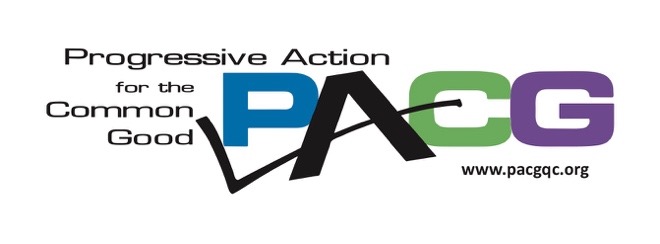 